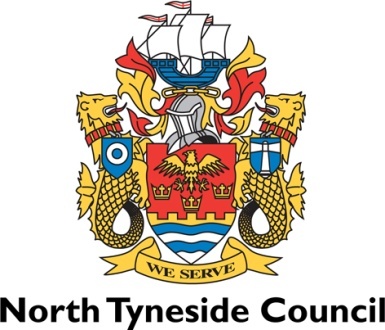 Petition organiser contact details (you will be the contact person for this petition)Name:						Telephone number:Email address:Postal address:Post code:Total number of signatures: Please send the petition to: CMLO, Law and Governance, North Tyneside Council, 3rd Floor Left, Quadrant, The Silverlink North, Cobalt Business Park, NE27 0BY or email cmlo@northtyneside.gov.uk Note: individuals signing this petition must either live, study or work in the BoroughPlease copy additional sheets as requiredWe the undersigned petition North Tyneside Council to (briefly describe the issue, problem or request and what you want the Council to do)We the undersigned petition North Tyneside Council to (briefly describe the issue, problem or request and what you want the Council to do)We the undersigned petition North Tyneside Council to (briefly describe the issue, problem or request and what you want the Council to do)We the undersigned petition North Tyneside Council to (briefly describe the issue, problem or request and what you want the Council to do)Print your full nameAddress (House number, Street and Post Code)Address (House number, Street and Post Code)SignatureWe the undersigned petition North Tyneside Council to (briefly describe the issue, problem or request and what you want the Council to do)We the undersigned petition North Tyneside Council to (briefly describe the issue, problem or request and what you want the Council to do)We the undersigned petition North Tyneside Council to (briefly describe the issue, problem or request and what you want the Council to do)We the undersigned petition North Tyneside Council to (briefly describe the issue, problem or request and what you want the Council to do)Print your full nameAddress (House number, Street and Post Code)SignatureSignatureWe the undersigned petition North Tyneside Council to (briefly describe the issue, problem or request and what you want the Council to do)We the undersigned petition North Tyneside Council to (briefly describe the issue, problem or request and what you want the Council to do)We the undersigned petition North Tyneside Council to (briefly describe the issue, problem or request and what you want the Council to do)We the undersigned petition North Tyneside Council to (briefly describe the issue, problem or request and what you want the Council to do)Print your full nameAddress (House number, Street and Post Code)SignatureSignatureWe the undersigned petition North Tyneside Council to (briefly describe the issue, problem or request and what you want the Council to do)We the undersigned petition North Tyneside Council to (briefly describe the issue, problem or request and what you want the Council to do)We the undersigned petition North Tyneside Council to (briefly describe the issue, problem or request and what you want the Council to do)Print your full nameAddress (House number, Street and Post Code)SignatureWe the undersigned petition North Tyneside Council to (briefly describe the issue, problem or request and what you want the Council to do)We the undersigned petition North Tyneside Council to (briefly describe the issue, problem or request and what you want the Council to do)We the undersigned petition North Tyneside Council to (briefly describe the issue, problem or request and what you want the Council to do)Print your full nameAddress (House number, Street and Post Code)SignatureWe the undersigned petition North Tyneside Council to (briefly describe the issue, problem or request and what you want the Council to do)We the undersigned petition North Tyneside Council to (briefly describe the issue, problem or request and what you want the Council to do)We the undersigned petition North Tyneside Council to (briefly describe the issue, problem or request and what you want the Council to do)Print your full nameAddress (House number, Street and Post Code)Signature